KАРАР                                         № 30                               28 апрель 2014 йыл           Об утверждении плана антикоррупционных мероприятий на 2014 год среди молодежи сельского поселения Качегановский сельсовет муниципального района Миякинский район Республики Башкортостан  В целях исполнения плана противодействия коррупции в сельском поселении Качегановский сельсовет муниципального района Миякинский район Республики Башкортостан, утвержденного постановлением администрации сельского поселения от 19.03.2012 № 19 «Об утверждении долгосрочной целевой программы «Противодействие коррупции в сельском поселении Качегановский сельсовет муниципального района Миякинский район Республики Башкортостан на 2012-2015 годы »,п о с т а н о в л я ю: 1. Утвердить план антикоррупционных мероприятий на 2014 год среди молодежи сельского поселения Качегановский сельсовет муниципального района Миякинский район Республики Башкортостан. 4. Контроль за выполнением настоящего постановления возложить на специалиста 2 категории администрации сельского поселения Латыповой З.Р.Глава сельского поселения                                          Г.Р. КадыроваПлан антикоррупционных мероприятий на 2014 год среди молодежи сельского поселения Качегановский сельсоветмуниципального района Миякинский район Республики БашкортостанБашkортостан Республикаhы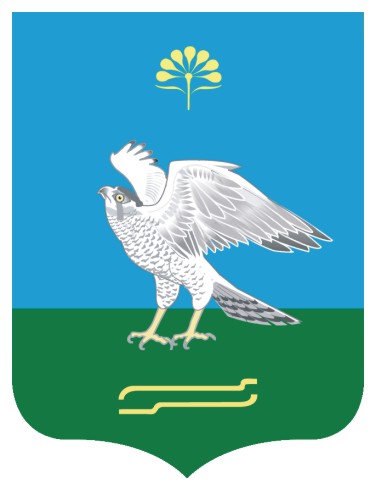 Миeкe районы муниципаль районыныn Кoсoгeн ауыл советы ауыл билeмehе 	ХакимиeтеАдминистрация сельского поселения Качегановский сельсовет муниципального района Миякинский район Республики БашкортостанБашkортостан РеспубликаhыМиeкe районы муниципаль районыныn Кoсoгeн ауыл советы ауыл билeмehе 	ХакимиeтеАдминистрация сельского поселения Качегановский сельсовет муниципального района Миякинский район Республики Башкортостан              ПОСТАНОВЛЕНИЕ                28 апреля 2014 года                   УТВЕРЖДАЮГлава  сельского поселения Качегановский сельсовет _____________Г.Р. Кадырова№ п/пНаименование мероприятийОтветственные исполнителиСроки проведения1Семинары «Коррупция в образовании» для родителейЗам. директора МОКУ СОШ с.Качеганово по учебной работе 22.09.20142Тренинги для преподавателей, родителей и учащихся старших классов на тему «Формирование анкоррупционной культуры у учащихся»Кл.руководителиВ течении года3Анкетирование молодежи «Формирование антикоррупционого мировоззрения»Работники СДК и СКВ течении года4Антикоррупционная неделя «Честная неделя» в рамках международного дня борьбы с коррупциейСпециалист 2 категории администрации сельского поселения03-10.12.20145Круглые столы с приглашением представителей и работников ОВД, прокуратуры и суда «Коррупция – моральное состояние общества»Специалист 2 категории администрации сельского поселенияВ течении года6Выпуск плакатов и спецбюллетеней в рамках международного дня борьбы с коррупцией Специалист 2 категории администрации сельского поселения,Работники СДК и СК,Зам. директора МОКУ СОШ с.Качеганово по учебной работеДекабрь 2014 года